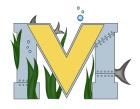 			PROJECT #1 PROPOSALName(s): Jonathan Kingston, Garret DicksonTechnology: Vinyl CutterPart A:  Project Ideas & Objectiveslearn how to use the vinyl cutterexperiment different thingsCreate a logoCreate new signs for around the schoolbathroom signs New teacher signsSigns to show where certain lockers are using spray paint and stencils design a goalie helmet Part B:  Electronic Resourceshttp://www.silhouetteamerica.com/https://www.youtube.com/watch?v=gb6qjTVxD6shttps://www.youtube.com/watch?v=TRGZ3cuO3Nc https://www.signwarehouse.com/http://expressionsvinyl.com/Part C:  Materials, Design vinyl vinyl cutter program logoPersonal LogoCreate new signs for around the schoolbathroom signs New teacher signsSigns to show where certain lockers are using spray paint and stencils design a goalie helmet 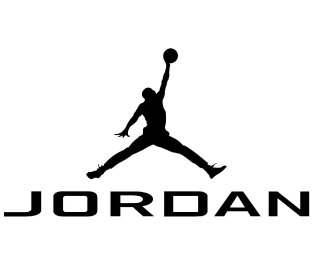 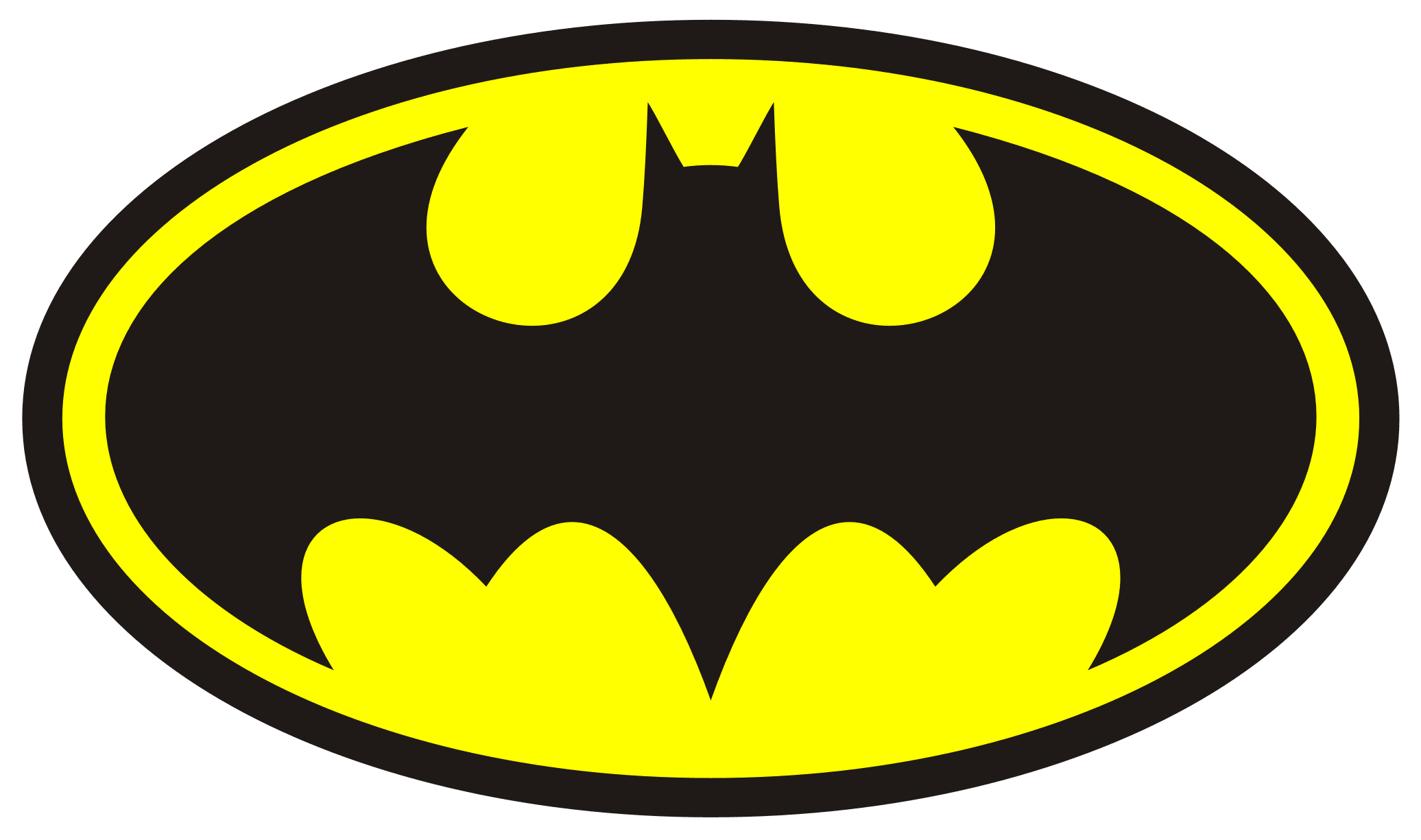 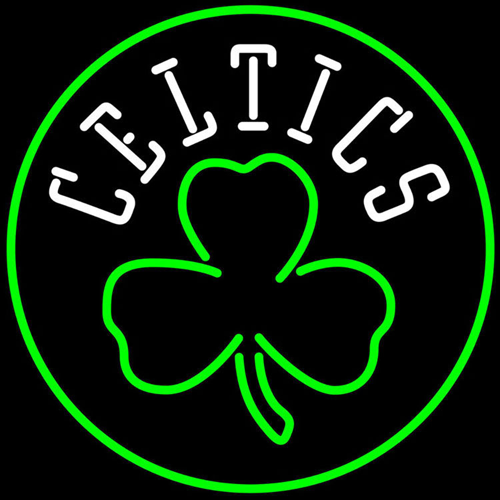 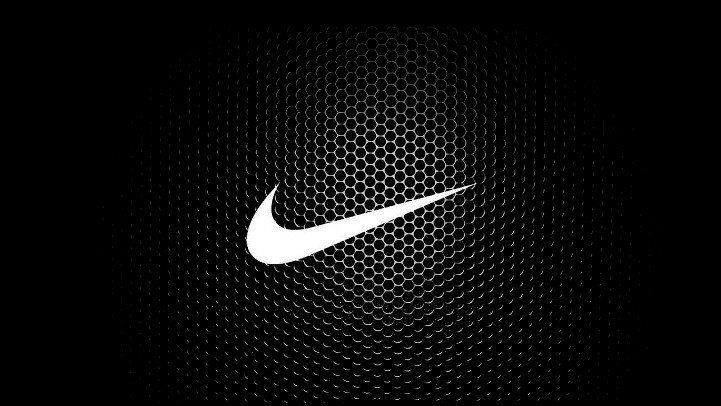 